ÇANAKKALE ONSEKİZ MART ÜNİVERSİTESİ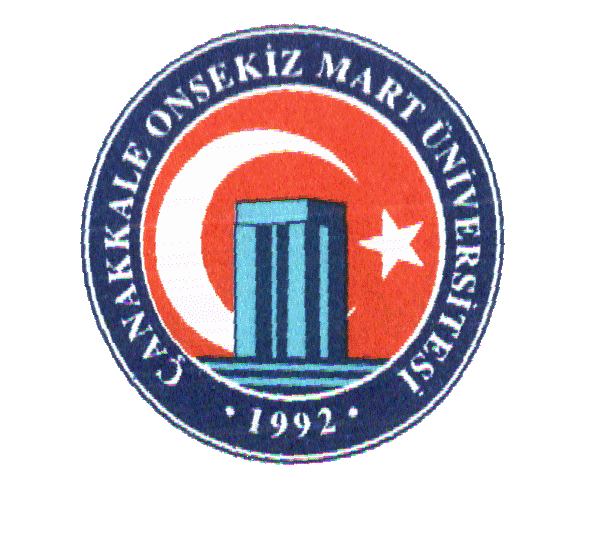 ÖĞRENCİ İLİŞİK KESME BELGESİYukarıda kimlik ve okul bilgileri belirtilen üniversiteniz öğrencisi iken _  _ / _  _ / 201 _ tarihli dilekçem ile; Kendi isteğim sonucunda, Mezun olmam nedeni ile, Başka bir üniversiteye yatay geçiş yaptığım içinokulla ilişiğim kalmamıştır.Gerekli yasal işlemlerin tamamlanmasını arz ederim.    _  _ / _  _ / 201 _Daimi İkametgah Adresi:…………………………………………………….			 ………………………………………………………………………………….					Tel Ev	: .........	    ……….      .……     …….		Adı Soyadı……………..…………………...				Tel Cep: .........   ……….      .……     …….		İmza……………..Mühendislik Fakültesi Öğrenci İşlerince Doldurulacak BölümHarç Borcu		:	 Var			 YokÖğrenci Kimliği	:	 Alındı		 Kayıp ve belgesi_  _ / _  _ / 201 _    OnaylayanKÜTÜPHANE VE DOKÜMANTASYON DAİRE BAŞKANLIĞIYukarıda kimliği ve durumu yazılı öğrencide kütüphanemize ait kitap bulunmamaktadır._  _ / _  _ / 201 _    OnaylayanİDARİ VE MALİ İŞLER DAİRE BAŞKANLIĞIYukarıda kimliği ve durumu yazılı öğrencide Üniversitemize ait Taşıt Tanıtım Pulu bulunmamaktadır._  _ / _  _ / 201 _    OnaylayanJEOLOJİ MÜHENDİSLİĞİ BÖLÜMÜÖĞRENCİ İLİŞİK KESME FORMUAşağıda adı-soyadı ve numarası yazılı olan öğrencimiz, mezun olmadan önce bölüm kütüphanesi (kitap, dergi, makale, bitirme ödevi vs.), araç-gereçler (pusula, lup, çekiç, GPS, harita, vs.) ve laboratuvarlarımızla (kesit, kayaç örneği, laboratuvar malzemesi) ilgili aldığı malzemeleri teslim etmiştir.Öğrencinin Adı-Soyadı ve Numarası			:…………………………………Kütüphane Sorumlusu					: …………………………………Araç ve Gereçler Sorumlusu				: …………………………………Genel Jeoloji Laboratuvar Sorumlusu			: …………………………………Mineraloji-Petrografi Laboratuvar Sorumlusu		: …………………………………Hidrojeoloji Laboratuvar Sorumlusu			: …………………………………Maden Yatakları-Jeokimya Laboratuvar Sorumlusu	: …………………………………Bitirme Ödevi dersi Sorumlu hocası			: …………………………………Staj Komisyonu Başkanı					: …………………………………_  _ / _  _ / 201 _           Prof. Dr. Süha ÖZDEN     Jeoloji Mühendisliği      Bölüm BaşkanıNot: Bu formu sadece Jeoloji Mühendisliği Bölümü öğrencileri doldurtacaktır.Adı SoyadıT.C Kimlik NoFakülte AdıBölümüÖğrenci Numarası